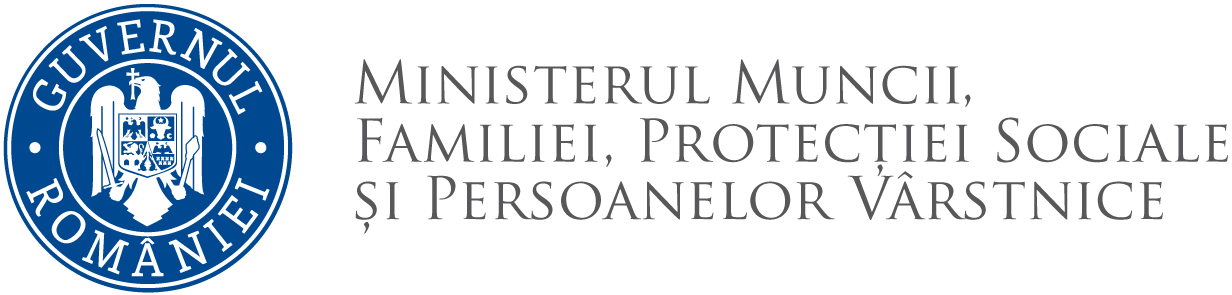 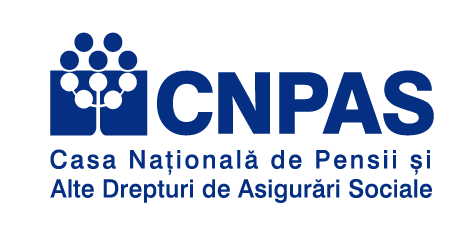                                                                                                                                               Casa Judeţeana de Pensii BotoşaniRAPORTPRIVIND ACTIVITATEA DESFĂŞURATĂ DE CASA JUDEŢEANĂ DE PENSII BOTOŞANI, ÎN PERIOADA 1 IANUARIE – 31 DECEMBRIE 2015Casa Judeţeană de Pensii Botoşani este organizată si funcţionează ca serviciu public deconcentrat, în subordinea Casei Naţionale de Pensii Publice, fiind investită cu personalitate juridică în baza prevederilor Legii nr. 263/2010 şi a H.G.R. nr. 118/06.03.2012 privind Statutul Casei Naţionale de Pensii Publice.Conducerea Casei Judeţene de Pensii este asigurată de directorul executiv, care exercită o funcţie publică de conducere şi este ordonator terţiar de credite.Viziune:Casa Judeţeană de Pensii Botoşani îşi doreşte să asigure servicii publice bazate pe transparenţă, eficienţă şi egalitate de şanse, contribuind la aplicarea coerentă şi susţinută a politicilor şi strategiilor privind pensiile şi alte prestaţii sociale.Misiune:Casa Judeţeană de Pensii Botoşani asigură aplicarea unitară a legislaţiei în domeniul pensiilor şi altor drepturi de asigurări sociale  precum şi în domeniul asigurărilor pentru accidente de muncă şi boli profesionale.Obiective principale:• Asigurarea stabilirii şi plăţii corecte şi la timp a drepturilor de pensie şi a indemnizaţiilor stabilite prin legi speciale, cu respectarea principiilor bugetare şi de responsabilitate financiară.• Soluţionarea în termenele prevăzute de actele normative specifice a cererilor de stabilire a drepturilor de pensie (Legea nr. 263/2010), a petiţiilor, sesizărilor şi reclamaţiilor (O.G. nr. 27/2002), a cererilor de informaţii de interes public (Legea nr. 544/2001).• Creşterea gradului de informare a beneficiarilor cu privire la drepturile şi obligaţiile lor şi îmbunătăţirea imaginii instituţiei, prin aplicarea instrumentelor moderne de management şi comunicare.• Îmbunătăţirea activităţii privind accidentele de muncă şi bolile profesionale şi gestionarea responsabilă a fondului de risc şi accidente de muncă, prin respectarea procedurilor de decontare a prestaţiilor acordate, prin colaborarea cu CJAS şi unităţile sanitare.• Organizarea şi controlul riguros al activităţii de expertiză medicală, în vederea creşterii calităţii acesteia, prin monitorizarea incidenţei invalidităţii şi a depensionărilor.I. Activitatea Direcţiei Stabiliri şi Plăţi PrestaţiiUn pilon de bază în cadrul instituţiei îl reprezintă activitatea Direcţiei Stabiliri şi Plăţi Prestaţii, având în vedere numărul mare de beneficiari cărora se adresează multitudinea prestaţiilor acordate, precum şi legislaţia diversă ce reglementează întreaga activitate.La sfârşitul lunii decembrie 2015, la nivelul judeţului Botoşani se aflau în plată un număr de 115.975 beneficiari, din care: 78.006 pensionari din sectorul de stat, 23.721 pensionari din sectorul agricol, 13.931 beneficiari de legi speciale şi 317 beneficiari de pensii comunitare.	Evoluţia numărului de beneficiari:I.1. Activitatea Serviciului Stabiliri PrestaţiiServiciul Stabiliri Prestaţii funcţionează cu un număr de 13 functionari publici, din care un post de şef serviciu. Organizarea şi funcţionarea serviciului este în conformitate cu organigrama şi Regulamentul de organizare şi funcţionare.● În ceea ce priveşte activitatea de stabilire a drepturilor de pensie, în anul 2015, la nivelul judeţului Botoşani a fost înregistrat un număr de solicitări după cum urmează:● În ceea ce priveşte contestaţiile depuse împotriva deciziilor de stabilire a drepturilor din categoriile de prestaţii de mai sus, începând cu data de 01.01.2011 (data intrării în vigoare a Legii nr. 263/2010) şi până la data de 31.12.2015 au fost întocmite 811 de note de prezentare care au fost comunicate Comisiei Centrale de Contestaţii, in unele cazuri împreună cu dosarele de pensie aferente.Pentru perioada ianuarie – decembrie 2015, comparativ cu acelaşi interval din anul precedent, situaţia dosarelor a căror decizii de pensionare au fost contestate si solutionate se prezintă astfel:La finalul anului 2015, erau de solutionat la Comisia Centrala de Contestatii un numar de  325 de contestaţii, din totalul celor 811 comunicate, cele mai vechi fiind înregistrate la CJP Botoşani în anul 2013.● În ceea ce priveşte activitatea de stabiliri pensii internaţionale, în anul 2015 a fost înregistrat un număr de 286 solicitări de drepturi după cum urmează:Instrumentarea dosarelor de pensie potrivit prevederilor Regulamentului 1408/71, Regulamentului  574/72, Regulamentele (CE) 883/2004 şi 987/2009  este o activitate complexă care presupune colaborarea cu instituţiile de instrumentare sau în cauză, din tarile membre ale Uniunii Europene, precum şi statele membre ale Spaţiului Economic European şi cu Elveţia, angajatori, pensionari, alte case judeţene de pensii şi cu CNPP.I.2. Activitatea Serviciului Plăţi PrestaţiiServiciul Plăţi Prestaţii funcţionează cu un număr de 10 functionari publici, dintre care un post de şef serviciu. Organizarea şi funcţionarea serviciului este în conformitate cu organigrama şi Regulamentul de organizare şi funcţionare.	În cursul anului 2015, au fost efectuate şi preluate în sistemul informatic peste 38.800 de tranzacţii, dintre care cele mai importante, care se detaliază astfel:Evoluţia numărului de tranzacţii efectuate în cadrul Serviciului Plăţi Prestaţii:II. Activitatea Direcţiei Economice, Evidenţă ContribuabiliII.1. Activitatea financiar-contabilă, în anul 2015II.1.1. Bugetul asigurărilor sociale de statVeniturile totale realizate la bugetul asigurărilor sociale de stat, în intervalul 01/2015 – 12.2015 au fost de 299.354.576 lei, înregistrându-se o scadere faţă de aceeaşi perioadă a anului trecut  când s-au încasat 311.690.284 lei. Motivul scaderii incasarilor la BASS este reprezentat de faptul ca, incepand cu data de 01.10.2014 contributia la BASS datorata de angajator a scazut cu 5%, de la 20,8% la 15,8%. Precizam ca,  Casa Judeţeană de Pensii Botoşani a colectat veniturile persoanelor asigurate prin contracte de asigurare sociale, contribuţia pentru biletele de tratament precum şi încasări din alte surse (debite), preocupându-se în permanenţă de atragerea de cât mai mulţi contribuabili.Cheltuielile efectuate din bugetul asigurărilor sociale de stat in anul 2015 au fost in suma de 612.325.639 lei.Distribuţia pe capitole se prezintă astfel:II.1.2. Bugetul de statCheltuielile efectuate din bugetul de stat în anul 2015 au fost de 255.558.241 lei, repartizate astfel:	II.1.3. Bugetul de asigurări sociale pentru accidente de muncă şi boli profesionale:În perioada de referinţă, s-au înregistrat venituri în valoare de 2.026.044 lei din care s-au efectuat cheltuieli de 1.498.928 lei.Distribuţia pe capitole se prezintă astfel:II.2. Activitatea de gestiune a biletelor de tratamentÎn anul 2015, a fost depus un număr de 6.696 de cereri de acordare de bilete pentru tratament balnear ( 6616 cereri in anul 2014). La nivelul judeţului Botoşani, CNPP a repartizat un număr de 4.809 de bilete, din care au fost valorificate 4.057 bilete, reprezentând un procent de 84,4%.Pentru distribuirea eficientă a biletelor de tratament, s-a procedat la contactarea telefonică a solicitanţilor care au întrunit condiţiile de punctaj şi au fost incluşi pe lista de alocare automată. De asemenea, au fost afişate listele cu biletele repartizate atât la avizier cât şi pe site-ul instituţiei.Un număr de 569 bilete de tratament a fost acordat gratuit, fiind repartizat, beneficiarilor de legi speciale, veteranilor de război, pensionarilor de invaliditate sau persoanelor cu handicap, după caz.Evoluţia distribuirii biletelor de tratamentII.3. Activitatea de achiziţii publiceAchiziţiile de bunuri, servicii şi lucrări s-au efectuat cu respectarea întocmai a prevederilor legale în vigoare, respectiv OUG nr. 34/2006 şi HGR nr. 925/2006, cu modificările ulterioare.II.4. Activitatea de evidenţă a contribuabililor● Una din atribuţiile importante de la nivelul CJP Botoşani este evidenţa contribuabililor asiguraţi la bugetul asigurărilor sociale de stat şi Registrul  asiguraţilor la nivel de judeţ.*) date aferente perioadei 01/2015 – 11/2015.● În anul 2015, încasările din achitarea obligaţiilor rezultate din contracte  de asigurare au fost în sumă totală de 3.455.630 lei. Corespunzător aceleiaşi perioade a anului 2014, încasările din achitarea obligaţiilor rezultate din contracte de asigurare au fost în sumă totală de 3.599.680 lei.● În anul 2015, Serviciul Evidenţă Contribuabili a eliberat un număr de 5.953 negaţii la formularul E101 (A1). Comparativ, în aceeaşi perioadă a anului trecut, CJP Botoşani a eliberat un număr de 5.124 negaţii la formularul E101 (A1).III. Activitatea compartimentelor aflate în subordinea Directorului Executival Casei Judeţene de Pensii BotoşaniIII.1. Activitatea în domeniul juridicIII.1.1. Reprezentarea intereselor instituţiei în faţa instanţelor judecătoreştiÎn anul 2015, a fost înregistrat un număr de 233 dosare noi pe rolul instanţelor judecătoreşti de grade diferite – fond şi recurs (fata de 257 dosare in anul 2014). De asemenea, din totalul dosarelor aflate pe rol, au fost soluţionate 286 de cazuri, din care:187 favorabil şi 98 nefavorabil, astfel (evolutie 2014 si 2015): III.1.2. Activitatea comisiilor constituite pe lângă CJP Botoşani în vederea aplicării prevederilor unor legi specialeÎn cadrul instituţiei, funcţionează următoarele comisii:- Comisia pentru aplicarea Legii nr. 189/2000, modificată de O.U.G. 242/2000, aprobată de Legea 367/2001 pentru acordarea unor drepturi persoanelor persecutate de către regimurile instaurate cu începere de la 6 septembrie 1940 până la 6 martie 1945 din motive etnice:- Comisia pentru aplicarea Legii nr. 309/2002 privind recunoaşterea şi acordarea unor drepturi persoanelor care au efectuat stagiul militar în cadrul Direcţiei Generale a Serviciului Muncii în perioada 1950-1961:III.2. Activitatea de comunicare şi relaţii publiceActivitatea de comunicare şi relaţii publice a avut drept scop principal asigurarea unui cadru comunicaţional transparent, deschis, corect, credibil şi eficient, pentru consolidarea încrederii  populaţiei, pe baza percepţiei publice realiste asupra activităţii instituţiei noastre.În ceea ce priveşte comunicarea publică, aceasta s-a realizat prin:- 248 articole de presă ce privesc modificările legislative, apariţia unor noi prestaţii de asigurări sociale şi reluarea în permanenţă a informaţiilor în vederea familiarizării cetăţeanului cu legislaţia domeniului de asigurări sociale ;- 30 apariţii televizate şi emisiuni la posturile de radio.Presa locală a reflectat în mod obiectiv evenimentele care au avut loc şi care au avut legătură cu activitatea noastră, percepţia publicului fiind pozitivă.La nivelul compartimentului Comunicare si relatii publice a fost instrumentat un număr de 785 petiţii, structurate după cum urmează:- 780 scrisori, petiţii, adresate de persoane fizice, privind domeniul pensiilor;- 5 scrisori, petiţii, memorii adresate de persoane juridice.Conducerea instituţiei a primit în audienţă un număr de 2.402 persoane, majoritatea vizând probleme legate de pensii.III.3. Activitatea privind accidentele de muncă şi bolile profesionale	În conformitate cu prevederile Legii nr. 346/2002 privind asigurarea pentru accidente de muncă şi boli profesionale, cu modificările şi completările ulterioare, activitatea Compartimentului Accidente de Muncă şi Boli Profesionale, in anul 2015, a fost structurată pe următoarele obiective principale:In anul 2015 au fost inregistrate 18  de accidente de munca ( 38 in anul 2014) si 2 cazuri de boli profesionale (3 in anul 2014).III.4. Activitatea de expertiză medicalăActivitatea de expertiză medicală şi recuperare a capacităţii de muncă s-a desfăşurat, în perioada de referinţă, la nivelul a două cabinete de expertiză medicală din municipiile Botosani si Dorohoi.III.4.1. Expertizarea medicală – cazuri noiÎn perioada de referinţă s-au înregistrat 1.173 cazuri noi de propuneri la pensie de invaliditate, din care 1.033 au fost încadrate în grade de invaliditate şi 140 cazuri respinse.Cazuri noi de propuneri la pensie de invaliditateStatutul persoanelor la momentul expertizării medicale cu privire la pierderea capacităţii de muncăStructura pe grade de invaliditate a cazurilor noi	III.4.2. Expertizarea medicală a pensionarilor de invaliditate aflaţi în evidenţa comisiei de expertizate a capacităţii de muncăNumărul pensionarilor de invaliditate aflaţi în evidenţă la sfârşitul anului 2015 era de 5.711 , din care revizuibili 5.315 cazuri şi nerevizuibili 396 de cazuri:III.4.3. Recuperare medicalăPe întreg Compartimentul de Expertiza Medicală, în perioada de referinţă au fost recuperate 692 de cazuri, din care recuperaţi parţial 431 şi recuperaţi total 261 cazuri.III.4.4. Expertiza medicală privind avizarea prelungirii concediilor medicale peste 90 zile, peste un an.Asiguraţii aflaţi în incapacitate temporară de muncă au beneficiat în perioada de referinţă de avizarea prelungirii concediilor medicale peste 90 zile, respectiv un an, în scopul continuării programului de recuperare stabilit de medicii specialişti din unităţile sanitare, după cum urmează:III.4.5. Expertizarea persoanelor care pot beneficia de venitul minim garantat (L. 416 / 2001).In perioada de referinta a fost evaluate 512 cazuri care prezentau afecţiuni cronice şi care nu au fost asigurate în sistemul public de pensii.Casa Judeţeană de Pensii Botoşani a urmărit în permanenţă realizarea sarcinilor ce i-au revenit prin lege, pentru aplicarea unitară în teritoriu a legislaţiei din domeniul pensiilor şi asigurărilor sociale de stat şi a programului de dezvoltare economică şi socială a judeţului.Director executiv,Marius Constantin BUDĂICategorii de pensiiCategorii de pensiiLa 31.12.2014La 31.12.2014La 31.12.2014La 31.12.2015La 31.12.2015La 31.12.2015Categorii de pensiiCategorii de pensiiNr. pensio-nariSume Plătite(lei)Pensie medie(lei)Nr. pensio-nariSume Plătite(lei)Pensie medie(lei)I. Total – sectorul de stat, din care:I. Total – sectorul de stat, din care:78.04453.281.49968378.00655.755.1157151. Pensionari pentru limită de vârstă1. Pensionari pentru limită de vârstă56.52643.692.69177357.43246.554.5918112.   Pensionari pensie anticipată2.   Pensionari pensie anticipată271261.560965294292.7469963. Pensionari pensie anticipată parţial3. Pensionari pensie anticipată parţial1.616893.2545531.467803.2385484. Pensionari de invaliditate4. Pensionari de invaliditate10.2245.088.9444989.7804.709.9914825. Pensionari urmaşi5. Pensionari urmaşi9.4073.345.0503569.0333.394.549376II. Total – sectorul agricol, din care:26.0399.076.81734923.7218.731.6033681. Pensionari pentru limită de vârstă23.5208.673.46836921.5088.357.6113892. Pensionari de invaliditate518.909175468.0831763. Pensionari urmaşi	2.468394.4401602.167365.909169Categorii de pensiiLa 31.12.2014La 31.12.2015Total – legi speciale, din care:15.66113.9311. Legea nr. 49/1999 privind pensiile IOVR 1431142. Legea nr. 42/1990 şi Legea nr. 341/2004 (eroi martiri ai Revoluţiei)43453. D.L. nr. 118/1990 privind persoanele persecutate din motive politice de dictatura instaurată la 06.03.19457936634. Legea nr. 44/1994 privind veteranii şi văduvele de război5.7834.8595. Legea nr. 189/2000 privind persoanele persecutate din motive etnice de regimul instaurat în perioada 06.09.1940 – 06.03.19451.1171.0266. Legea nr. 309/2002 privind recunoaşterea şi acordarea unor drepturi persoanelor care au efectuat stagiul militar4.8444.4487. Legea nr. 578/2004 privind acordarea unui ajutor lunar pentru soţul supravieţuitor2.8192.6508. Legea nr. 303/2004 privind statutul magistraţilor39419. Legea nr. 567/2004 privind statutul personalului auxiliar de specialitate al instanţelor judecătoreşti şi al parchetelor de pe lângă acestea0010. Legea nr. 89/2004 privind personalul aeronautic civil, completată cu Legea nr. 223/20070011. Legea nr. 8/2006 privind instituirea indemnizaţiei pentru membrii uniunilor de creatori798412. Legea nr. 96/2006 privind statutul deputaţilor şi senatorilor0013. Legea nr. 1091114. Legea nr. 217/2008 privind statutul personalului Curţii de Conturi00 Total – pensii comunitare256317Tipul cereriiNr. de cereri înregistrateNr. de cereri înregistrateTipul cereriiLa 31.12.2014La 31.12.20151. Cazuri noi, din care:5.7135.419Limită de vârstă2.3302.504Anticipată şi anticipată parţial927970Invaliditate1.4901.076Urmaş9618692. Modificări drepturi7.1179.1213.Stabiliri si recalculari drepturi legi speciale si drepturi Legea 578/2004 – ajutor lunar sot supravietuitor195288Total general13.02514.82801.01 – 31.12.2014Contestaţii trimise la CNPP13901.01 – 31.12.2014Total contestatii solutionate - Hotărâri primite in 2013379Admiteri501.01 – 31.12.2014Total contestatii solutionate - Hotărâri primite in 2013379Admiteri parţiale001.01 – 31.12.2014Total contestatii solutionate - Hotărâri primite in 2013379Respingeri7901.01 – 31.12.2014Total contestatii solutionate - Hotărâri primite in 2013379Retrageri301.01 – 31.12.2015Contestaţii trimise la CNPP29201.01 – 31.12.2015Total contestatii solutionate - Hotărâri primite in 2015486Admiteri601.01 – 31.12.2015Total contestatii solutionate - Hotărâri primite in 2015486Admiteri parţiale201.01 – 31.12.2015Total contestatii solutionate - Hotărâri primite in 2015486Respingeri8801.01 – 31.12.2015Total contestatii solutionate - Hotărâri primite in 2015486Retrageri16Tipul cereriiNr. de cereri înregistrateNr. de cereri înregistrateTipul cererii201420151. Cazuri noi1161272. Modificări drepturi401473. Confirmări stagii de cotizare -  alte state130296Total general286570Principalele tipuri de tranzacţii201420151. Drepturi noi şi modificări de pensii şi indemnizaţii23.00924.0462. Transfer de dosare de pensie şi indemnizaţii în alte judeţe1581893. Înregistrare şi acordare ajutoare de deces4.8585.0284. Nr. dosare de pensie si indemnizatii preluate din alte judete71835. Soluţionare cereri de schimbare a modalităţii de plată a pensiilor, modificare de adresă a beneficiarului, acordare taloane CFR, comunicari in conturi, etc.4.1084.3967. Infiintarea si lichidarea de popriri pe drepturile de pensie3.8394.0158. Reordonanţare plată prin casierie (nr. pensionari)1.1861047Total tranzacţii37.22938.804Capitole bugetare20142015Capitole bugetareEfectuat (lei)Efectuat (lei)Pensii de asigurări sociale562.985.818591.979.973Ajutoare de deces – nr.pensionari11.053.54412.002.312Ajutoare de deces – nr.pensionari4.8585.028Cheltuieli cu transmiterea pensiilor4.094.0564.177.239Cheltuieli de personal3.371.5133.329.205Cheltuieli materiale şi servicii580.170619.130Ajutoare de deces – asiguraţi14.63115.958Cheltuieli de capital48.692145.642Ajutoare de deces deduse direct de agenţii economici- nr. beneficiari267.047239.614Recuperări debite ani precedenţi- 326.789-183.434Total cheltuieli BASS582.088.682612.325.639Cheltuieli2014( lei )2015 ( lei )Pensii agricultori196.736.217190.049.473Indemnizaţii veterani de război, Legea nr. 44/199411.369.78810.587.795Indemnizaţii DL nr. 118/1990, Legea nr. 189/2000, Legea nr. 309/20027.647.4748.931.412Pensii magistraţi, Legea nr. 303/20043.404.5663.672.518Personal auxiliar de specialitate, Legea nr. 567/2004061.146Pensii IOVR, Legea nr. 49/1999367.295295.249Indemnizaţii eroi martiri ai Revoluţiei, Legea nr. 42/1990 şi Legea nr. 341/20041.743.930911.059Indemnizaţii membri uniunilor de creatori, Legea nr. 109/2005, Legea nr. 8/2006645.988748.361Ajutoare soţ supravieţuitor, Legea nr. 578/20043.788.4253.620.736Pensii aviatori, Legea nr. 89/200408.828Pensia socială minim garantată, O.U.G. nr. 6/200912.570.75627.705.792Pensii parlamentari,  Legea nr. 96/200600Indemnizatii de insotitor4.431.5734.964.172Recuperare debite ani precedenti166.79923.729Pensii personal aeronautic tehnic nenavigant, Legea nr. 95/200800Pensii personal Curtea de Conturi, Legea nr. 217/200800Taxe poştale2.365.3422.433.273Abonamente telefonice pentru beneficiari de legi speciale 856.391752.098Ajutoare anuale veterani389.700340.465Boli profesionale, Legea nr. 346/200200Bilete călătorie, Ord. 97/2003480.664475.918Ajutoare deces, IOVR25.27821.735Salarii, Legea nr. 323/20043.0302.940Total cheltuieli bugetul de stat246.659.618255.558.241Cheltuieli20142015CheltuieliEfectuat (lei)Efectuat (lei)Pensii1.122.9301.110.390Asistenţă socială în caz de invaliditate45.55581.847Cheltuieli de personal132.742128.041Aj.acordate asiguraţilor pt. decese45.76049.260Cheltuieli materiale6.85410.542Indemnizaţii ITM din cauză de boală profesională sau accident de muncă30.19334.237Compensatii pt. Atingerea integritatii13.63023.620ITM deduse de agenţii economici73.27449.002Cheltuieli cu transmiterea drepturilor9.1618.869Cheltuieli de capital3.1003.600Recuperare debite ani precedenţi0      -480Total cheltuieli FAAMBP1.483.1991.498.928PerioadaNumăr bilete de tratamentNumăr bilete de tratamentNumăr bilete de tratamentVenituri din contribuţii bilete de tratament (lei)PerioadaRepartizateValorificateValorificateVenituri din contribuţii bilete de tratament (lei)PerioadaRepartizateDistribuiteDin care, gratuitVenituri din contribuţii bilete de tratament (lei)20144.8414.0646341.378.74320154.8094.0575691.492.926Evoluţie„-” 32„-” 7„-” 65„+” 114.183PerioadăValoarea totală a achiziţiilor publice efectuate (lei)Valoarea achiziţiilor electronice efectuate (lei)Grad de realizare prin SEAP a achiziţiilor2014235.077,34188.436,0180,16%2015497.583,61113.142,4056,01Evoluţie„+„  262.506,27„+„ 75.293,61„-„  24,15%Date sintetice-statistice comparative201420151. Nr. mediu de persoane asigurate în sistemul asigurărilor sociale de stat care obţin venituri din salarii şi asimilate salariilor58.505 *)59.643*)2. Nr. mediu al angajatorilor şi plătitorilor de venit corespunzător persoanelor asigurate în sistemul asigurărilor sociale de stat care obţin venituri din salarii şi asimilate salariilor4.017 *)4.437*)3. Persoane asigurate facultativ cu contract de asigurare1.4611.4994. Nr. contracte de asigurare socială active la sfârşitul perioadei de referinţă1.4641.5185. Nr. contracte de asigurare socială reziliate7037626. Venit mediu asigurat (lei)2.0881.7727. Persoane care realizeaza venituri peste salariul mediu brut stabilit prin Legea bugetului10.87410.3828. Persoane care realizeaza venituri din salarii sau asimilate salariilor52.35653.9199. Persoane care realizeaza venituri de la mai multi angajatori3.2462.8528. Nr. adeverinţelor privind stagiul de cotizare eliberate pe baza datelor din evidenţa CJP Botoşani8.1778.8229. Nr. adeverinţelor privind stagiul de cotizare solicitate altor case teritoriale de pensii2.6623.16810.Nr. adeverinte eliberate de catre CJP Botosani la solicitarea altor case teritoriale de pensii din tara4865022014201420152015FavorabileNefavorabileFavorabileNefavorabile2249318798201420142014201520152015Nr. total dosareAdmiteriRespingeriNr. total dosareAdmiteriRespingeri3231180791201420142014201520152015Nr. total dosareAdmiteriRespingeriNr. total dosareAdmiteriRespingeri7777061610DOMENII DE INTERES20142015Petiţii referitoare la pensii622532Petiţii referitoare la stagii de cotizare170173Petiţii referitoare la alte drepturi de asigurări sociale6139Petiţii referitoare la legi speciale1923Alte categorii de petiţii7018Total petiţii942785Audienţe acordate20142015Director executiv1.8621.257Director executor adjunct – Direcţia Stabiliri Pensii810695Director executiv adjunct – Direcţia Economică710450Date sintetice-statistice comparative201420151. Agenţi economici consiliaţi1362. Tablouri de prevenire pe post de lucru întocmite110563. Cereri de prestaţii şi servicii rezolvate, din care:8855- dispozitive medicale20- despăgubiri în caz de deces52- facturi decontate AMBP3124- diferenţe dintre contribuţia pentru AMBP şi incapacitatea temporară de muncă5027Perioada201420142014201520152015PerioadaBotoşaniDorohoiTotalBotoşaniDorohoiTotalCazuri noi, din care:9545911.5456625111173Încadraţi în grad8675501.4175794541.033Cazuri respinse87411288357140Provenienţa201420142014201520152015ProvenienţaBotoşaniDorohoiTotalBotoşaniDorohoiTotalDin activitate110631739650146Din afara activităţii8385281.3665664571.023TOTAL9485911.5391.8315071.169Perioada201420142014201520152015PerioadaBotoşaniDorohoiTotalBotoşaniDorohoiTotalGradul I84681529571166Gradul al II-lea467315782277244521Gradul al III-lea310177487207139346TOTAL8615601.4215794541033Perioada201420142014201520152015PerioadaBotoşaniDorohoiTotalBotoşaniDorohoiTotalTotal pensionari în evidenţă, din care:3.6652.7246.3893.1802.5315.711REVIZUIBILI3.4552.5866.0412.9902.3255.315- Gradul I111411527068138- Gradul al II-lea1.3591.0682.4271.1129202.032- Gradul al III-lea1.9851.4773.4621.8081.3373.145NEREVIZUIBILI210138348190206396- Gradul I23528192241- Gradul al II-lea97671646987156- Gradul al III-lea906615610297199Perioada201420142014201520152015PerioadaBotoşaniDorohoiTotalBotoşaniDorohoiTotalAmeliorări1902221238249431Depensionări833862592261Perioada201420142014201520152015PerioadaBotoşaniDorohoiTotalBotoşaniDorohoiTotalConcedii medicale peste 90 de zile18.21011.28329.49317.77713.18230.959Concedii medicale peste 1 an9.2902.39611.6868.7772.10510.882Perioada201420142014201520152015PerioadaBotoşaniDorohoiTotalBotoşaniDorohoiTotalNr. cazuri273239512277240517